ДОПОЛНИТЕЛЬНАЯ ПРОФЕССИОНАЛЬНАЯ ПРОГРАММА ПОВЫШЕНИЯ КВАЛИФИКАЦИИ«Применение цифровых технологий в деятельности педагогов дошкольного образования»г. Ярославль, 2020Программа повышения квалификации разработана в соответствии с требованиями Федерального закона от 29 декабря 2012 г. № 273-ФЗ (ред. от 25.11.2013) «Об образовании в Российской Федерации», Приказа Министерства труда и социальной защиты Российской Федерации от 18 октября 2013 г. N 544н «Об утверждении профессионального стандарта “Педагог (педагогическая деятельность в сфере дошкольного, начального общего, основного общего, среднего общего образования) (воспитатель, учитель)”»; Федерального государственного образовательного стандарта среднего профессионального образования по специальности 44.02.01 «Дошкольное образование, утвержденным приказом Министерства образования и науки Российской Федерации от 27 октября 2014 года №1351; Федерального государственного образовательного стандарта начального общего образования, утвержденным приказом Министерства образования и науки Российской Федерации от «6» октября 2009 г. № 373; Приказа Министерства образования и науки Российской Федерации от 01 июля 2013 г. № 499 «Об утверждении Порядка организации и осуществления образовательной деятельности по дополнительным профессиональным программам».Организация-разработчик: Государственное профессиональное образовательное автономное учреждение Ярославской области Ярославский педагогический колледж1. Общая характеристика программыДополнительная профессиональная программа предназначена для повышения квалификации специалистов, имеющих или получающих высшее или среднее профессиональное образование, для выполнения профессиональной деятельности в сфере дошкольного образования.Цель и назначение программы:Цель: формирование необходимых компетенций педагогов по применению в процессе развития и воспитания детей старшего дошкольного возраста цифровых технологий.Дополнительная профессиональная программа повышения квалификации направлена на совершенствование компетенций, необходимых для профессиональной деятельности:ОК 1. Понимать сущность и социальную значимость своей будущей профессии, проявлять к ней устойчивый интерес.ОК 2. Организовывать собственную деятельность, определять методы решения профессиональных задач, оценивать их эффективность и качество.ОК 4. Осуществлять поиск, анализ и оценку информации, необходимой для постановки и решения профессиональных задач, профессионального и личностного развития.ОК 5. Использовать информационно-коммуникационные технологии для совершенствования профессиональной деятельности.ОК 7. Ставить цели, мотивировать деятельность воспитанников, организовывать и контролировать их работу с принятием на себя ответственности за качество образовательного процесса.ОК 8. Самостоятельно определять задачи профессионального и личностного развития, заниматься самообразованием, осознанно планировать повышение квалификации.ОК 9. Осуществлять профессиональную деятельность в условиях обновления ее целей, содержания, смены технологий.ОК 10. Осуществлять профилактику травматизма, обеспечивать охрану жизни и здоровья детей.ПК 2.1. Планировать различные виды деятельности и общения детей в течение дня.ПК 2.5. Организовывать продуктивную деятельность дошкольников (рисование, лепка, аппликация, конструирование)ПК 3.1. Определять цели и задачи, планировать занятия с детьми дошкольного возраста. ПК 3.2. Проводить занятия с детьми дошкольного возраста.ПК 3.3. Осуществлять педагогический контроль, оценивать процесс и результаты обучения дошкольников.ПК 3.4. Анализировать занятия.Уровень начальной подготовки слушателя: слушатель должен иметь документ о высшем или среднем профессиональном образовании, или получать среднее профессиональное и (или) высшее образование.Форма обучения: очнаяТрудоемкость обучения – 16 часов.Планируемый результатВ результате освоения программы слушатель должен знать:цифровые средства обучения;возможности программ Microsoft Office, Киностудия Windows;методики разработки и проведения занятий с подгруппой детей;структуры занятия, методы и приемы организации деятельности детей на занятии, виды деятельности детей дошкольного возраста;содержание образовательных областей по разным возрастным группам;техники безопасности при работе с электрооборудованием;правила техники безопасности и СанПин при работе с конструктором LEGO;требования к информационной, материальной, пространственной среде ДОО;методику проведения совместной деятельности с детьми дошкольного возраста;технологию создания мультфильма из конструктора LEGO.уметь:применять цифровые средства обучения;создавать документы при помощи программ Microsoft Office;делать монтаж мультфильма при помощи программы Киностудия Windows;определять цели и задачи обучения, воспитания и развития личности в ходе проведения образовательной деятельности;формулировать игровые задачи и игровые правила, определять игровые действия в соответствии с ними;планировать, организовывать и проводить непосредственно образовательную и/или совместную деятельность с детьми в соответствии с правилами техники безопасности и правилами СанПин;организовывать и проводить совместную деятельность с детьми дошкольного возраста по созданию лего-мультфильма;составлять конспект непосредственно образовательной и/или совместной образовательной деятельности.2. Учебный план3. Содержание программы повышения квалификации «Применение цифровых технологий в деятельности педагогов дошкольного образования»Модуль 1. Использование мини-робота Вее-Воt в работе с детьми дошкольного возрастаЛекция. Основы робототехники в ДОУ. Условия внедрения интерактивных средств обучения в дошкольном образовании. Методы и приёмы работы с  мини-роботом Вее-bоt.Практическое занятие. Разработка дидактической игры для развития пространственной ориентации дошкольников с использованием программируемого мини-робота Bee-bot.Модуль 2. Формирование элементарных навыков программирования и алгоритмики у дошкольников с помощью технологии MatataLab Лекция. Особенности развитие пространственной ориентации дошкольников. Правила и принципы работы с набором MatataLab. Возможности программирования набора MatataLab. Режимы работы устройства: режим управления, режим кодирования, сенсорный режим.Практическое занятие. Разработка фрагмента занятия для детей дошкольного возраста с использованием технологии MatataLab.Модуль 3. Легоконструирование и робототехника в дошкольном образованииЛекция. Специфика и основные принципы работы с конструктором Lego Wedo на интерактивных занятиях по робототехнике. Виды конструирования и их значение в развитии ребенка дошкольного возраста. Знакомство с программной средой Lego Education Wedo.Практическое занятие. Разработка фрагмента занятия по организации исследований с использованием конструктора Lego Wedo 2.0 на обозначенную тематику.Модуль 4. Модульная цифровая лаборатория «Наураша» в познавательно-исследовательской деятельности дошкольниковЛекция. Особенности внедрения цифровых технологий в ДОУ. Основы опытно-экспериментальной деятельности дошкольников. Цифровая лаборатория «Наураша»: модули программы, способы работы с лабораторией. Организационные формы работы с цифровой лабораторией. Практическое занятие. Разработка структуры проекта для детей дошкольного возраста с использованием цифровой лаборатории «Наураша».Модуль 5. Особенности использования электронного микроскопа для детей дошкольного возрастаЛекция. Основные положения и задачи познавательно-исследовательской деятельности дошкольников. Роль педагога в повышении активности воспитанников в познавательно-исследовательской деятельности. Устройство электронного микроскопа. Организация работы с электронным микроскопом.Практическое занятие. Анализ программы по организации опытно-экспериментальной деятельности дошкольника с использованием электронного микроскопа.Модуль 6. Создание лего-мультфильмов в совместной самостоятельной деятельности в ДОУЛекция. Организация самостоятельной деятельности дошкольников по направлению создание лего-мультфильма. Методика создания лего-мультфильмов с детьми дошкольного возраста.Практическое занятие. Создание лего-мультфильма: придумывание идеи, разработка анимационного сюжета, подбор персонажей и подготовка декораций для съёмочной площадки, съёмка и монтаж мультфильма.4. Организационно-педагогические условия4.1. Программа повышения квалификации может быть реализована на группе не более 10 слушателей. Занятие рассчитывается на учебную группу 1 час (45 мин).4.2. Обучающиеся по данной программе должны обладать базовым уровнем владения персональным компьютером.4.3. Для освоения тем программы необходимо оборудование учебной аудитории следующим аппаратным и программным обеспечением для каждого слушателя: компьютеризированное рабочее место, оснащенное выходом в интернет, программным обеспечением Lego Education Wedо, набором конструктора Lego Wedo 2.0, программным обеспечением Киностудия Windows, набором конструктора Lego Duplo, программируемый набором MatataLab, мини-роботом Вее-Воt, цифровой лабораторией «Наураша», цифровым микроскопом.4.4. Во время освоения данной программы повышения квалификации слушатели выполняют комплекс практических работ по темам программы. Итогом обучения становится полноценная разработка учебного занятия по робототехнике.4.5. Самостоятельная работа проверяется и оценивается в практических работах на занятиях и/или в ходе итоговой аттестации.4.6. Формы контроля - практические и самостоятельные работы по выполнению практико-ориентированных заданий.5. Форма аттестацииРеализация дополнительной профессиональной программы повышения квалификации подразумевает практико-ориентированную подготовку в составе мини-групп и итоговая аттестация проводится в форме зачёта по защите методической разработки.При успешном освоении программы дополнительного профессионального образования повышения квалификации «Применение цифровых технологий в деятельности педагогов дошкольного образования» слушателям выдается удостоверение о повышении квалификации установленного образца.6. Список литературы и интернет-ресурсовДополнительная общеразвивающая программа естественнонаучной направленности. Экспериментальная лаборатория «Наураша» (стартовый уровень) https://infourok.ru/dopolnitelnaya-obscherazvivayuschaya-programma-estestvennonauchnoy-napravlennosti-eksperimentalnaya-laboratoriya-naurasha-3895289.html Журналы LEGO: http://www.lego-le.ru/mir-lego/jurnali-lego.html Интерактивная книга учителя Lego WeDo 2.0Методическая разработка «Дидактические игры для развития пространственной ориентации дошкольников с использованием программируемого мини-робота Bee-bot «Умная пчела» https://infourok.ru/metodicheskaya-razrabotka-na-temu-didakticheskie-igry-dlya-razvitiya-prostranstvennoj-orientacii-doshkolnikov-s-ispolzovaniem-pr-4321058.html Методическая разработка по образовательной области познавательное развитие «Опытно-экспериментальная деятельность как метод развития познавательной активности детей 6-7 лет» https://bel-snegirek.ru/docs/inno/in_18.pdf Методическая разработка по теме: «Использование цифрового микроскопа в НОД по познавательно – исследовательской деятельности детей старшего дошкольного возраста» https://chdou99.ru/wp-content/uploads/2019/01/Методическая-разрабртка-Цифровой-микроскоп.pdf Рабочая программа технической направленности «Умные пчёлки» https://nsportal.ru/sites/default/files/2020/01/22/rabochaya_programma_robototehnika_umnye_pchelki.pdf Рободинопарк/О.А.Лифанова. – М.: Лаборатория знаний, 2019. – 56 с.Сайт «Мир LEGO»: http://www.lego-le.ru/ Сборник дидактических игр с использованием мини-робота «Bee bot» https://59detsad.ru/information/teaching-staff/nunikova/BeeBot/BeeBot.pdf Государственное профессиональное образовательное автономное учреждение Ярославской области Ярославский педагогический колледж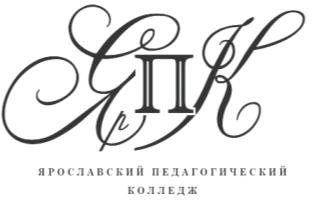 Государственное профессиональное образовательное автономное учреждение Ярославской области Ярославский педагогический колледж150029, г. Ярославль,улица Маланова, д. 14Телефон: 8(4852) 32-64-14Факс: 8(4852) 32-64-14Рекомендована отделом по инновационной деятельности ГПОАУ ЯО Ярославского педагогического колледжаПротокол № 8 от «21» сентября 2020 г.Утверждена приказом директора ГПОАУ ЯО Ярославского педагогического колледжаот «22» сентября 2020 г. № 205Разработчики:Быкова Н.В., педагог-организатор ГПОАУ ЯО Ярославского педагогического колледжа№Наименование модулейВсего, ак.час.В том числеВ том числеВ том числеФорма контроля№Наименование модулейВсего, ак.час.лекциипракт. занятияпромежут. и итог. контрольФорма контроля12345671.Модуль 1. Использование мини-робота Вее-Воt в работе с детьми дошкольного возраста211--2.Модуль 2. Формирование элементарных навыков программирования и алгоритмики у дошкольников с помощью технологии MatataLab211--3.Модуль 3. Легоконструирование и робототехника в дошкольном образовании211--4.Модуль 4. Модульная цифровая лаборатория «Наураша» в познавательно-исследовательской деятельности дошкольников211--5.Модуль 5. Особенности использования электронного микроскопа для детей дошкольного возраста211--6.Модуль 6. Создание лего-мультфильмов в совместной самостоятельной деятельности в ДОУ413--7.Итоговая аттестация 2--2зачётИТОГО:16682